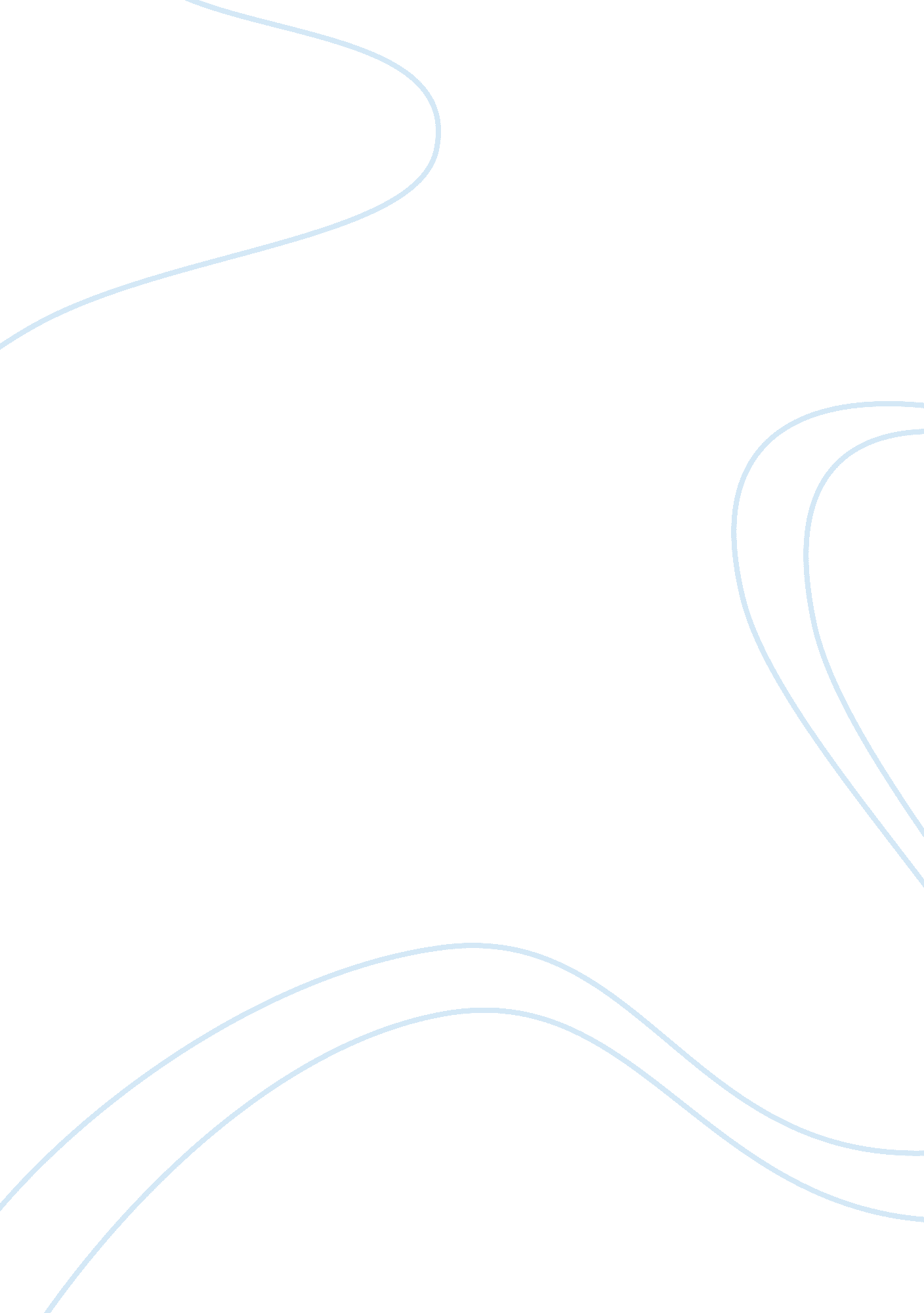 Short essay on benjamin franklin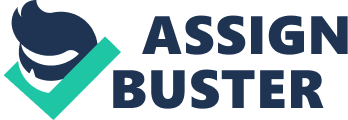 Benjamin Franklin was one of the Founding Fathers of the United States. He was a great politician and inventor, as well as a few other professions. Ben Franklin accomplished very many things in his lifetime. Some of his greatest accomplishments are the following five: the invention of the lightning rod, bifocals, and the Franklin stove: being awarded an honorary doctorate degree from Oxford University in England; being named one of the Founding Fathers for signing the Declaration of Independence. It almost seems like Ben Franklin never took a break a day in his life since the moment he was born. Looking at his timeline of important events, it’s easy to see that the man is very much accomplished. Starting with the invention of the lightning rod. The lightning rod is a metal rod attached to an exposed part of a building used to divert lightning into the ground. And it was important because it protected any kind of tall building or structure by preventing the lightning from catching the building on fire and damaging it. Ben Franklin’s next most important invention was the bifocals. And he got the idea when he was starting to get old and was having trouble seeing up close and far away. He grew tired of having to switch between lenses so he decided to conveniently fit both types of lenses into one frame by putting the distance lens on the top and the up close lens on the bottom. Glasses like these are still used today, and that’s why the bifocals are one of Franklin’s most important accomplishments. Another example of one of Ben Franklin’s greatest accomplishments would be the day he signed the Declaration of Independence and became known as one of the Founding Fathers of the US. And Ben Franklin’s could be discussed and raved about endlessly. Those three accomplishments previously talked about are now even half of all the greats things Ben Franklin has done and contributed to America as a country. 